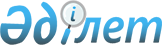 О внесении изменений в постановление Правительства Республики Казахстан от 27 января 2005 года N 68Постановление Правительства Республики Казахстан от 12 июня 2006 года N 540

      Правительство Республики Казахстан  ПОСТАНОВЛЯЕТ: 

      1. Внести в  постановление  Правительства Республики Казахстан от 27 января 2005 года N 68 "Об утверждении Программы занятости населения Республики Казахстан на 2005-2007 годы" (САПП Республики Казахстан, 2005 г., N 4, ст. 38) следующие изменения: 

      в  Программе  занятости населения Республики Казахстан на 2005-2007 годы, утвержденной указанным постановлением:       в разделе "Паспорт Программы": 

      строку "Объемы и источники финансирования" изложить в следующей редакции: 

      "Финансирование Программы будет осуществляться за счет средств местных бюджетов в объеме 10861,2 млн. тенге, в том числе: 

      2005 г. - 3251,5 млн. тенге; 

      2006 г. - 3282,5 млн. тенге; 

      2007 г. - 4327,2 млн. тенге.";       в строке "Ожидаемый результат от реализации Программы": 

      абзацы третий, четвертый, пятый, шестой, седьмой и восьмой изложить в следующей редакции: 

      "оказания содействия в трудоустройстве 460,4 тыс. человек, в том числе: 2005 г. - 184,6 тыс., 2006 г. - 137,4 тыс., 2007 г. - 138,4 тыс.; 

      организации общественных работ для 347,2 тыс. человек, в том числе: 2005 г. - 123,6 тыс., 2006 г. - 111,6 тыс., 2007 г. - 112,0 тыс.; 

      направления на профессиональное обучение и переподготовку 73,0 тыс. безработных, в том числе: 2005 г. - 25,3 тыс., 2006 г. - 23,9 тыс., 2007 г. - 23,8 тыс.; 

      создания 22,7 тыс. социальных рабочих мест для целевых групп, в том числе: 2005 г. - 5,4 тыс., 2006 г. - 8,4 тыс., 2007 г. - 8,9 тыс.; 

      направления на финансирование организации клубной работы для длительных безработных 14,0 млн. тенге, в том числе: 2005 г. - 1,0 млн. тенге, 2006 г. - 4,1 млн. тенге, 2007 г. - 8,9 млн. тенге; 

      направления на финансирование трудоустройства выпускников организаций образования через молодежную практику 182,3 млн. тенге, в том числе: 2005 г. - 43,6 млн. тенге, 2006 г. - 59,8 млн. тенге, 2007 г. - 78,9 млн. тенге;";       в разделе 4. "Необходимые ресурсы и источники финансирования": 

      абзац первый изложить в следующей редакции: 

      "Для реализации Программы предусматриваются средства местных бюджетов в объеме 10861,2 млн. тенге, в том числе в 2005 году - 3251,5 млн. тенге, в 2006 году - 3282,5 млн. тенге, в 2007 году - 4327,2 млн. тенге.";       в абзаце втором слова "2006-2007 годах" заменить словами "2007 году";       в разделе 5 "Ожидаемые результаты от реализации Программы": 

      абзацы четвертый, пятый, шестой, седьмой, восьмой и девятый изложить в следующей редакции: 

      "оказать содействие в трудоустройстве 460,4 тыс. человек, в том числе: 2005 г. - 184,6 тыс., 2006 г. - 137,4 тыс., 2007 г. - 138,4 тыс.; 

      организовать общественные работы для 347,2 тыс. человек, в том числе: 2005 г. - 123,6 тыс., 2006 г. - 111,6 тыс., 2007 г. - 112,0 тыс.; 

      направить на профессиональное обучение и переподготовку 73,0 тыс. безработных, в том числе: 2005 г. - 25,3 тыс., 2006 г. - 23,9 тыс., 2007 г. - 23,8 тыс.; 

      создать 22,7 тыс. социальных рабочих мест для целевых групп, в том числе: 2005 г. - 5,4 тыс., 2006 г. - 8,4 тыс., 2007 г. - 8,9 тыс.; 

      направить на финансирование организации клубной работы для длительных безработных 14,0 млн. тенге, в том числе: 2005 г. - 1,0 млн. тенге, 2006 г. - 4,1 млн. тенге, 2007 г. - 8,9 млн. тенге; 

      направить на финансирование трудоустройства выпускников организаций образования через молодежную практику 182,3 млн. тенге, в том числе: 2005 г. - 43,6 млн. тенге, 2006 г. - 59,8 млн. тенге, 2007 г. - 78,9 млн. тенге;";       в разделе 6. "План мероприятий по реализации Программы занятости населения Республики Казахстан на 2005-2007 годы": 

      в подразделе "1. Меры, стимулирующие рост уровня занятости населения", в главе "1.1. Создание новых рабочих мест в отраслях экономики": 

      графу 6 строки, порядковый номер 1.1.2., изложить в следующей редакции: 

      "Всего: 687,9, в т.ч.: 

      2005 г. - 118,7 

      2006 г. - 217,0 

      2007 г. - 352,2";       в главе "1.4. Поддержка и развитие малого и среднего предпринимательства, создающего дополнительные рабочие места": 

      графу 6 строки, порядковый номер 1.4.3., изложить в следующей редакции: 

      "Всего: 82,1, в т.ч.: 

      2005 г. - 30,4 

      2006 г. - 24,2 

      2007 г. - 27,5";       в главе "1.5. Организация гибкой системы профессиональной подготовки и переподготовки безработных с учетом потребности на рынке труда": 

      в строке, порядковый номер 1.5.1.: 

      в графе 2 цифры "70,8" заменить цифрами "73,0";       графу 6 изложить в следующей редакции: 

      "Всего: 1365,8, в т.ч.: 

      2005 г. - 358,3 

      2006 г. - 435,1 

      2007 г. - 572,4";       в главе "1.6. Организация и совершенствование общественных работ": 

      графу 6 строки, порядковый номер 1.6.1., изложить в следующей редакции: 

      "Всего: 8436,7, в т.ч.: 

      2005 г. - 2661,0 

      2006 г. - 2518,9 

      2007 г. - 3256,8";       в главе "1.7. Меры по повышению роли местных исполнительных органов в решении региональных проблем занятости": 

      графу 6 строки, порядковый номер 1.7.2., изложить в следующей редакции: 

      "Всего: 5,6, в т.ч.: 

      2005 г. - 0,4 

      2006 г. - 1,5 

      2007 г. - 3,7";       графу 6 строки, порядковый номер 1.7.3., изложить в следующей редакции: 

      "Всего: 14,0, в т.ч.: 

      2005 г. - 1,0 

      2006 г. - 4,1 

      2007 г. - 8,9";       графу 6 строки, порядковый номер 1.7.4., изложить в следующей редакции: 

      "Всего: 67,7, в т.ч.: 

      2005 г. - 19,0 

      2006 г. - 21,9 

      2007 г. - 26,8";       в графе 2 строки, порядковый номер 1.7.5., цифры "403,1" заменить цифрами "460,4";       в главе "1.10. Содействие занятости выпускников организаций образования": 

      графу 6 строки, порядковый номер 1.10.2., изложить в следующей редакции: 

      "Всего: 182,3, в т.ч.: 

      2005 г. - 43,6 

      2006 г. - 59,8 

      2007 г. - 78,9";       в примечании к указанному разделу: 

      пункт 1 изложить в следующей редакции: 

      "Всего потребуется средств из местного бюджета - 10861,2 млн. тенге, в т.ч.: 2005 г. - 3251,5 млн. тенге, 2006 г. - 3282,5 млн. тенге, 2007 г. - 4327,2 млн. тенге."; 

      в пункте 2 слова "2006-2007 годах" заменить словами "2007 году". 

      2. Настоящее постановление вводится в действие со дня подписания.       Премьер-Министр 

      Республики Казахстан 
					© 2012. РГП на ПХВ «Институт законодательства и правовой информации Республики Казахстан» Министерства юстиции Республики Казахстан
				